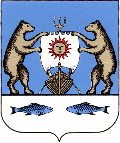 Российская Федерация                                Администрация Савинского сельского поселенияНовгородская область Новгородский районРАСПОРЯЖЕНИЕот 18.10.2021    № 110-рг      д.СавиноОб утверждении перечня муниципальных программСавинского сельского поселенияВ соответствии с постановлением Администрации Савинского сельского поселения от 04.02.2020 г. № 47 «Об утверждении Порядка принятия решений о разработке муниципальных программ Савинского сельского поселения, их формирования, реализации и проведения оценки эффективности»	1.	Утвердить Перечень муниципальных программ Савинского сельского поселения на 2022 год согласно приложению.	2. Опубликовать настоящее распоряжение в периодическом печатном издании «Савинский вестник» и на официальном сайте Савинского сельского поселения в сети «Интернет»          3.  Контроль за исполнением распоряжения оставляю за собой.Глава сельского поселения                                                     А.В.Сысоев                                                             Утвержден                        распоряжением Администрации Савинскогосельского поселенияот 18.10.2021 № 110-рг переченьМуниципальных программ Савинского сельского поселения на 2022 год№ п/пНаименование муниципальной программыНаименование подпрограммыСрок реализации  Ответственный исполнитель/соисполнитель 1«Комплексное развитие сельских территорий Савинского сельского поселения на 2021-2023 годы»2021-2023 г.Администрация Савинского сельского поселения 2 «Формирование современной городской среды на территории Савинского сельского поселения на 2018-2022 годы»2018-2022 г.Администрация Савинского сельского поселения3Муниципальная программа «Нулевого травматизма» в Администрации Савинского сельского поселения на 2020-2022 год2020-2022 г.Администрация Савинского сельского поселения